з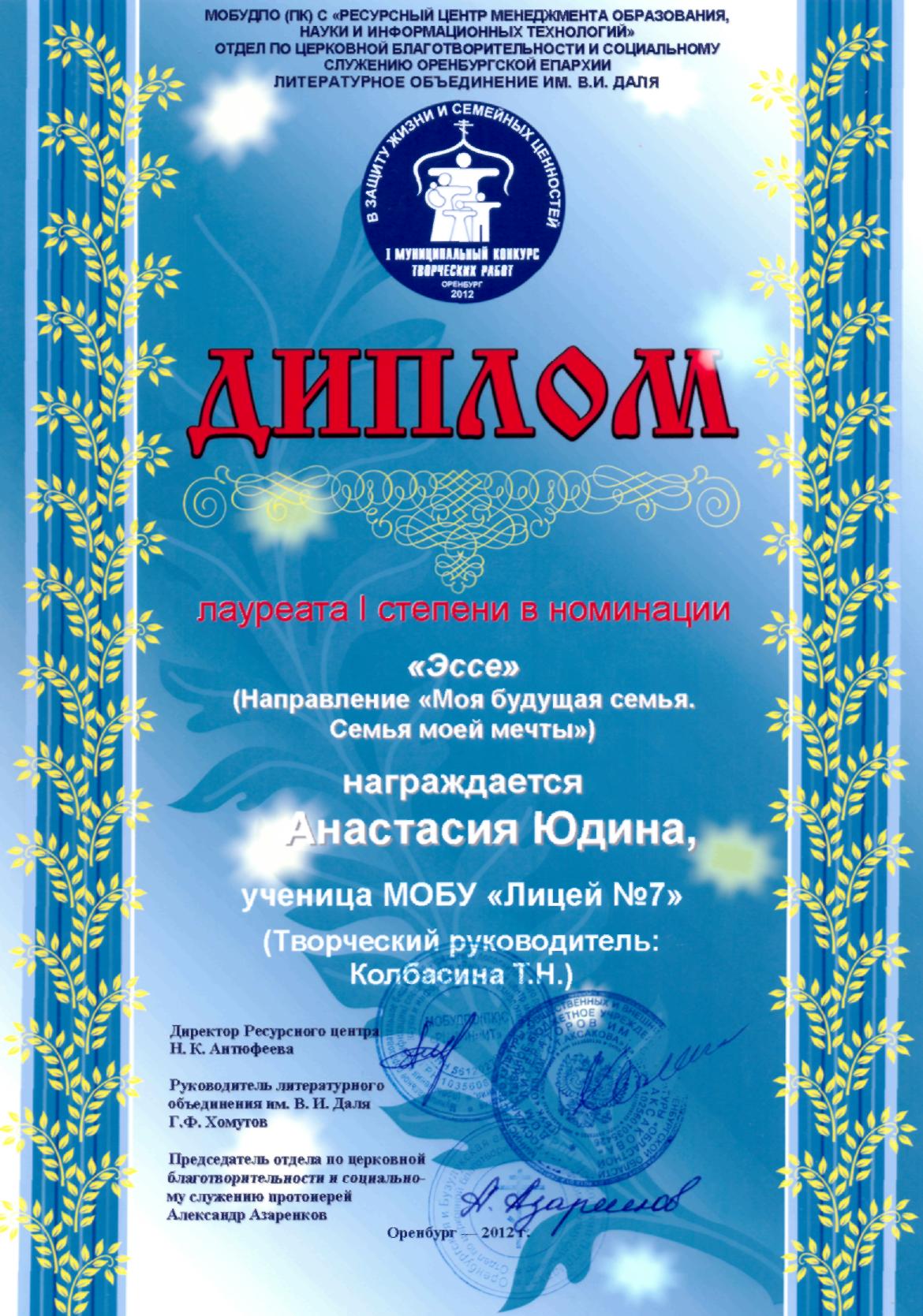 